Дорогой друг! Давай поговорим о семье. Подумай, что такое семья?Семья – это близкие и родные люди, те, кому желаем добра и счастья, кого мы любим, с кого берем пример, о ком заботимся. Именно в семье мы учимся любви, заботе и уважению.У каждого в семье есть родные и дорогие люди. В старину люди очень хорошо знали своих родных, родственников, предков.Предки – это наши родные, которые жили до нас, раньше нас. Мы их потомки, мы живем потом, после них.С давних времен существовал обычай вести свою родословную.Родословная – слово о роде, рассказ о своей семье, родственниках, предках. Родословная рассказывает об истории семьи. Люди придумали зарисовать свою «родословную» в виде дерева.Так, сведения о многих поколениях родственников сохранялись в памяти потомков на многие годы, даже на столетия. А дерево это стали называть «Генеалогическим древом»Каждая семья имеет свою историю. Легко ли составить родословную своей семьи? Это не так просто, но в этом тебе могут помочь твои близкие. Посмотри внимательно мультфильм «Родовое дерево». Если всерьез заняться историей своей семьи, то каждого из вас ждут интересные открытия.https://youtu.be/XeXRKnYHFGsЧто такое семья? Вам скажу по секрету —
Это папа и мама всех дороже на свете!Это с ними прогулки, поездки на море,
Это брат и сестра, та с которой я в ссоре.Это бабушка с дедом, пирожки и конфеты,
Но конечно люблю их я совсем не за это!Что такое семья? Вот оно мое счастье!
Где я нужен всегда, где добро и участие,Где меня понимают, ждут в любую погоду.
Вас люблю я сильней с каждым днем год за годом!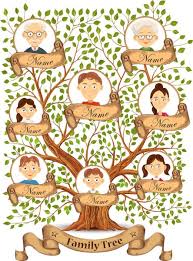 